Školní kolo pěvecké soutěže „Borotínský krkavec“ se uskuteční ve středu 26. dubna. Kategorie 1.- 4. ročník od 12.45,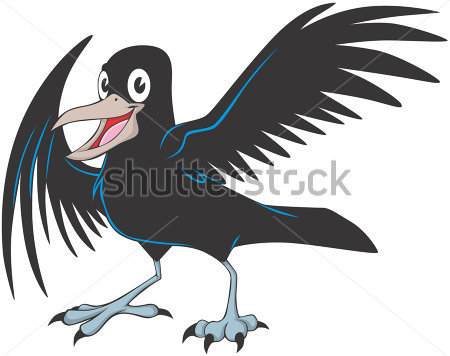 5.- 9. ročník od 14.00.